CHAMPIONSHIP RINGS and PHOTOS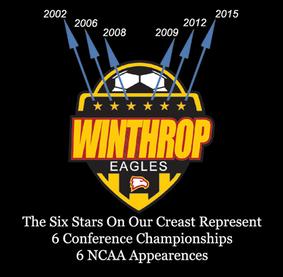 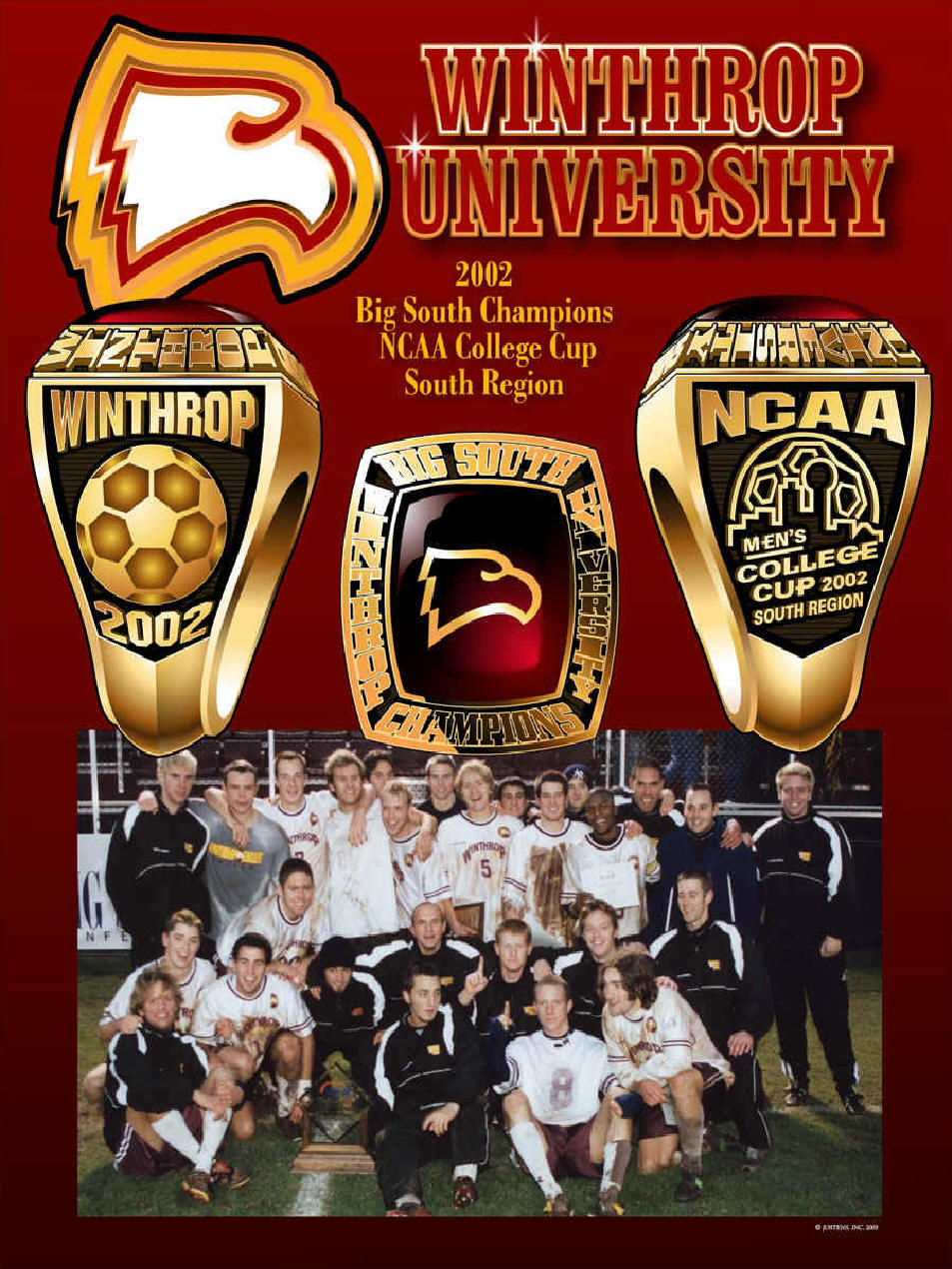 2002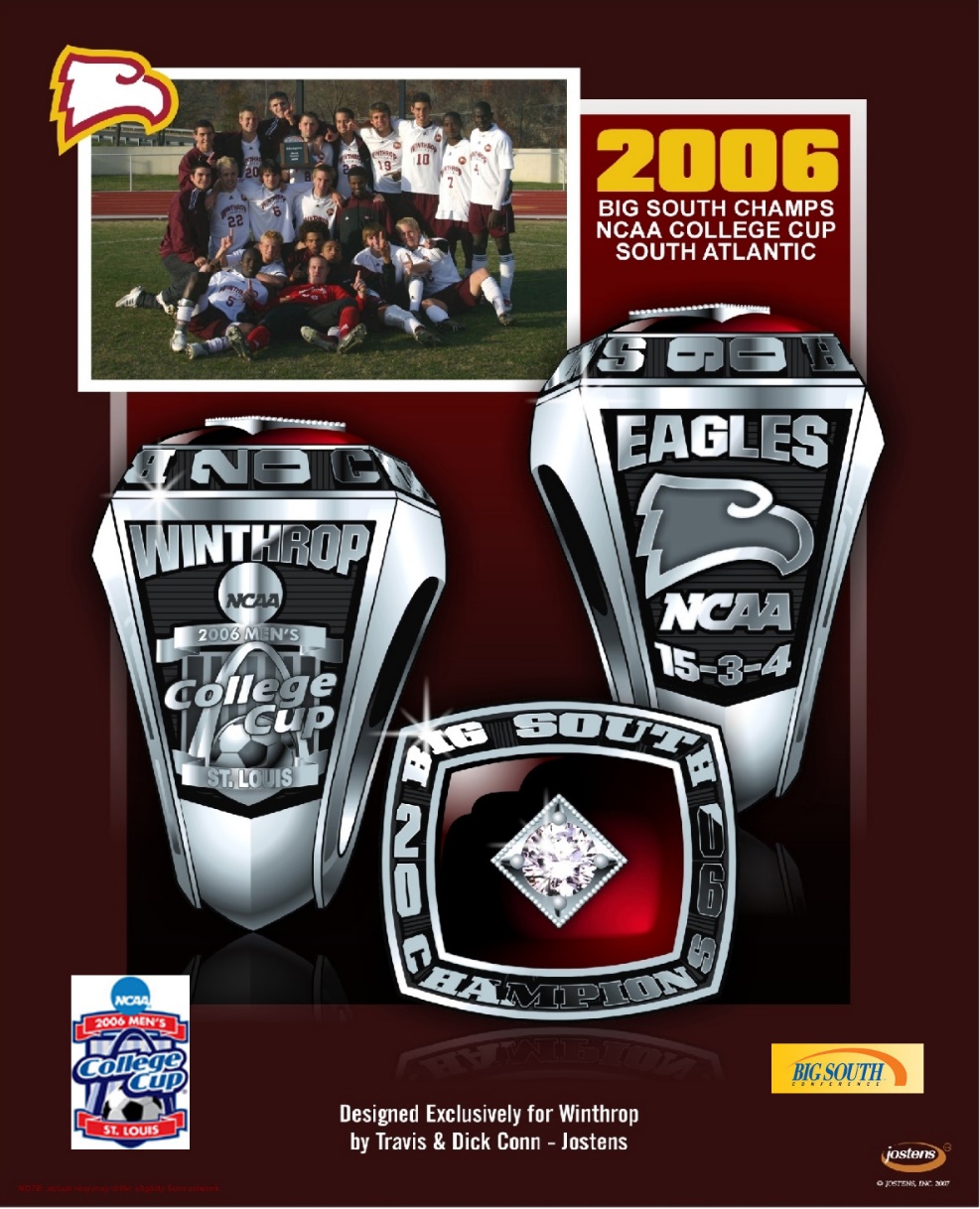 2006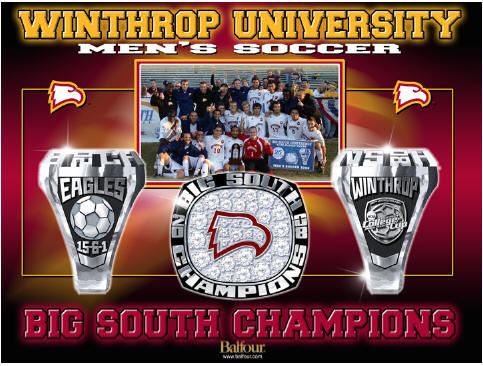 2008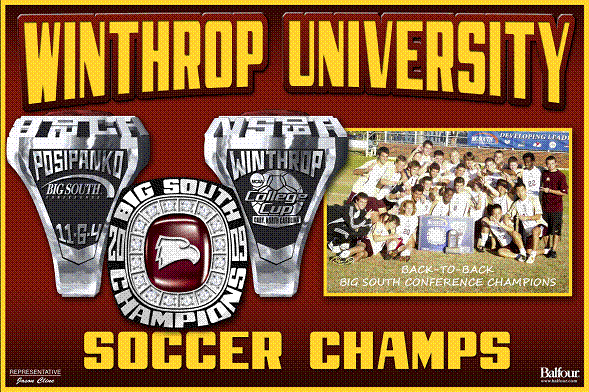           2009        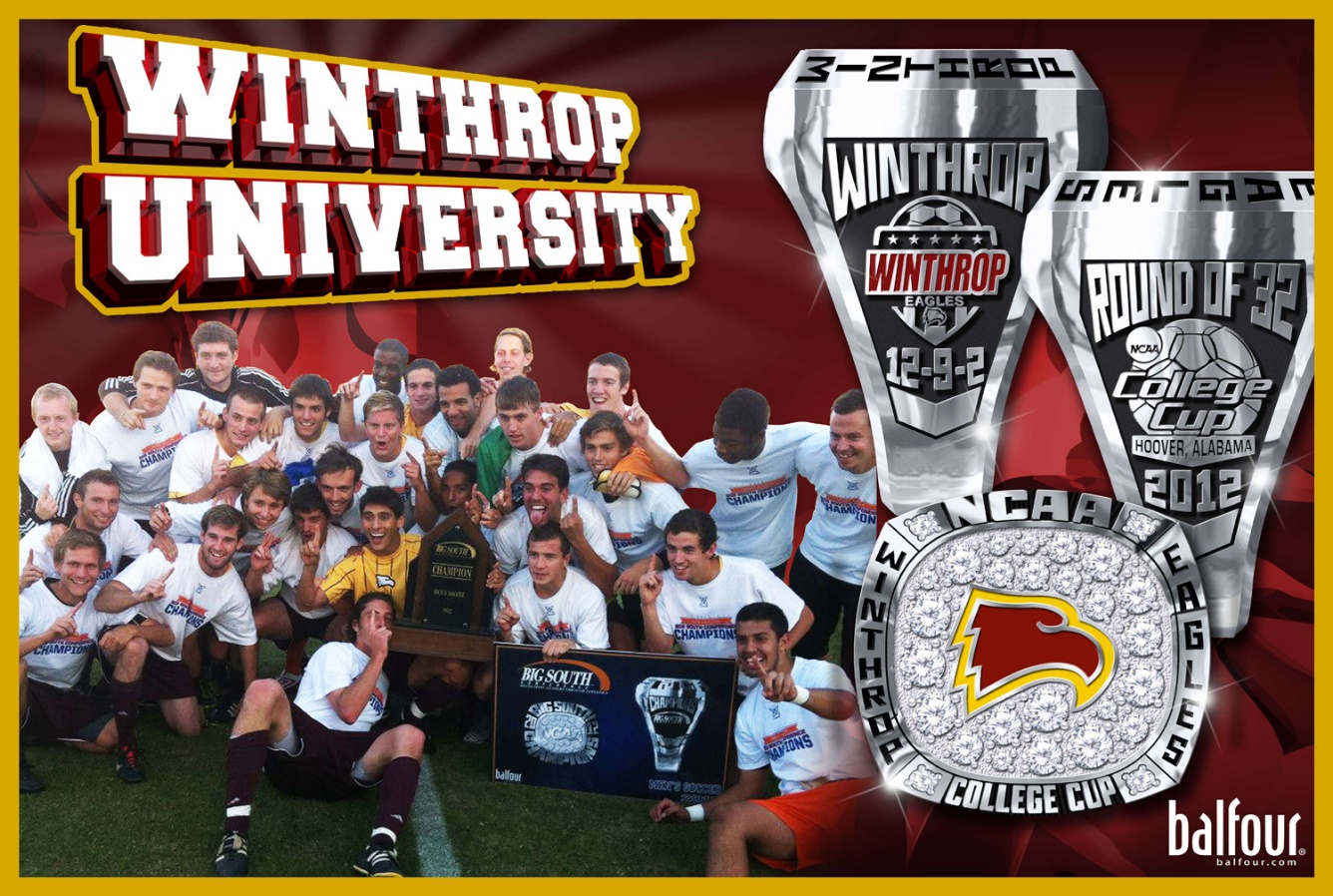                                    2012     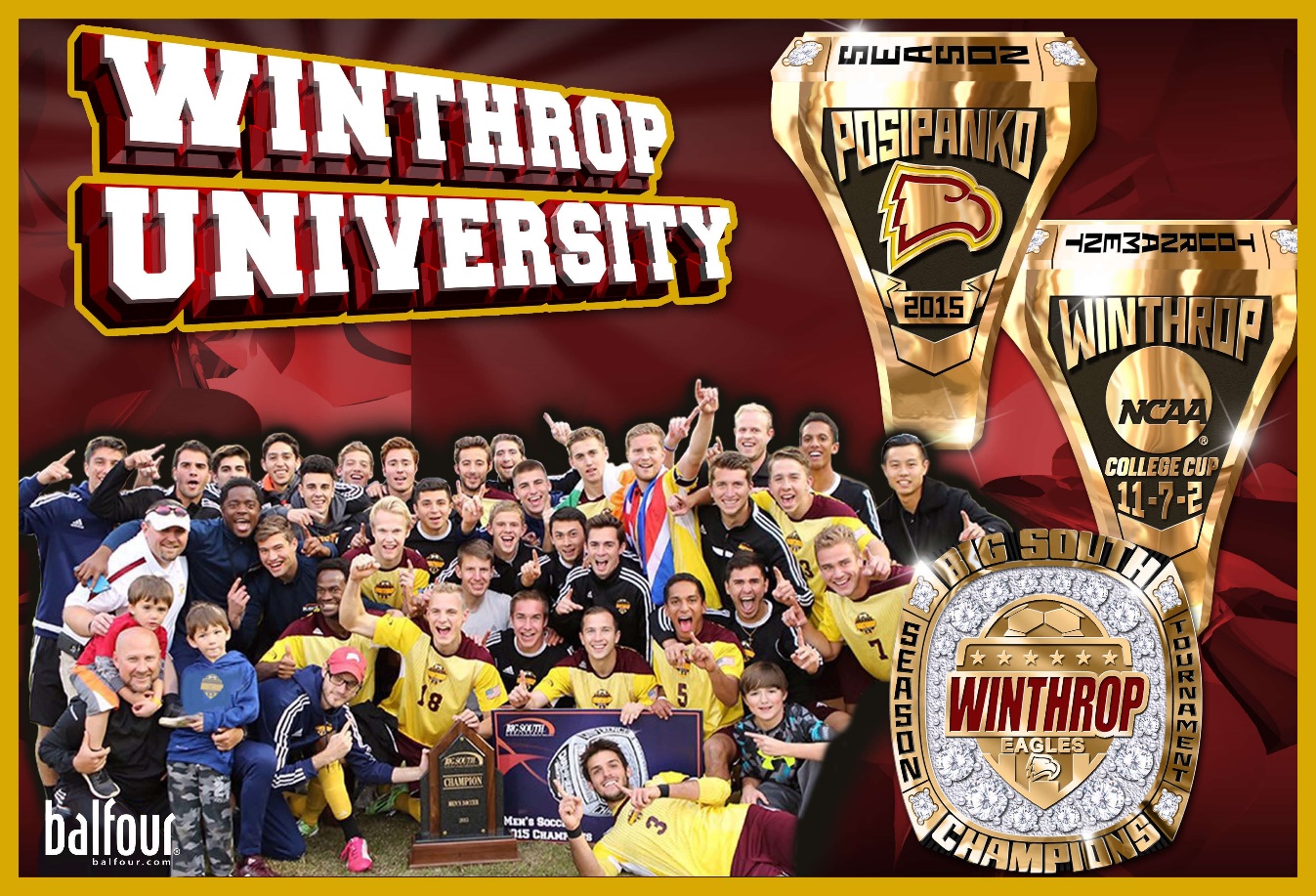 2015             2006 Ring Ceremony Photos               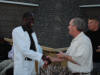 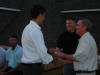 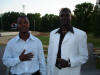 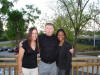 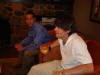 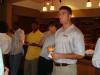 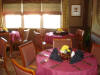 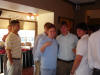 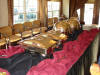 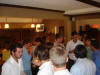 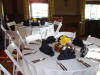 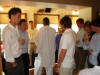 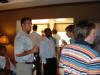 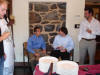 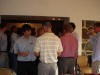 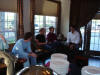 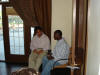 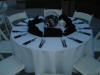 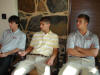 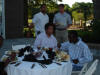 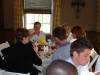 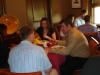 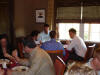 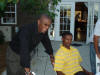 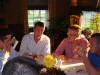 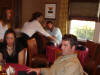 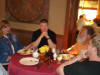 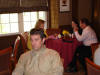 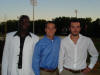 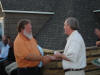 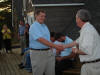 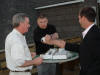 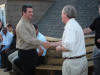 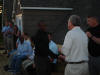 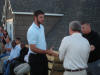 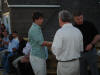 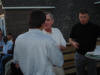 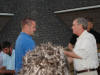 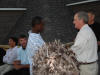 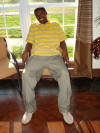 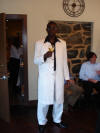 2008 Ring Ceremony Photos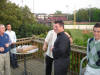 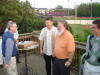 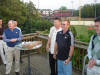 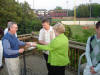 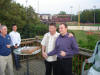 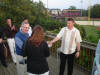 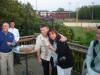 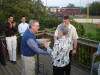 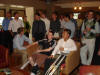 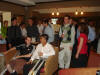 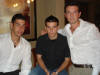 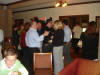 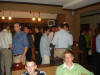 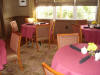 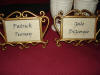 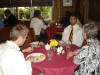 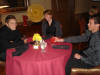 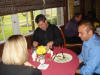 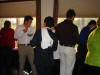 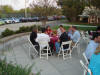 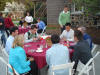 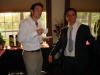 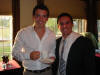 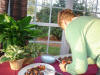 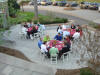 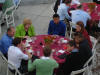 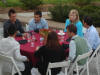 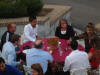 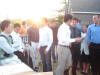 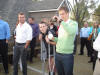 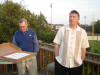 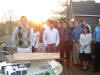 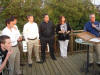 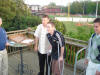 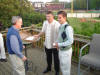 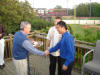 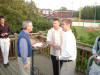 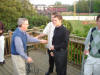 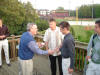 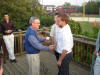 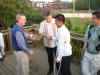 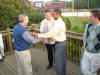 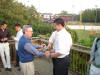 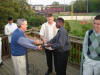 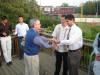 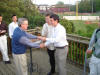 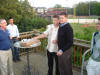 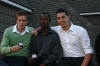 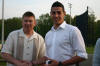 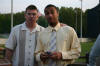 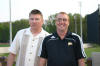 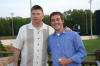 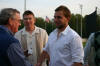 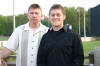 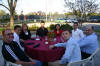 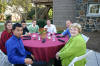 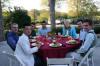 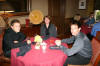 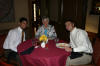 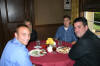 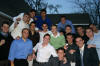 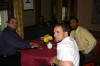 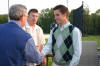 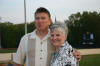 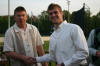 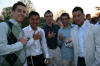 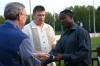 2009 Ring Ceremony Photos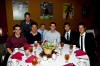 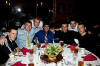 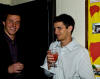 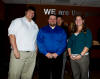 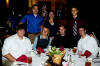 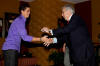 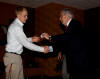 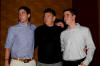 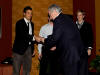 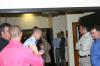 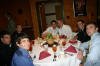 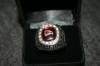 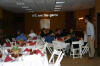 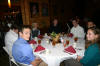 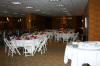 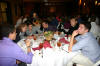 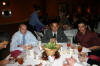 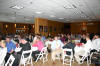 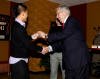 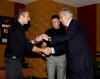 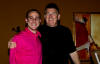 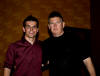 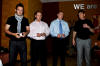 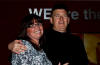 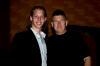 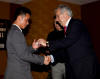 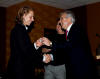 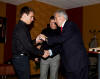 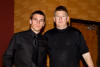 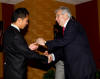 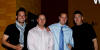 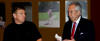 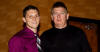 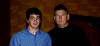 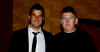 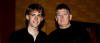 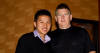 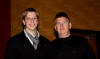 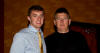 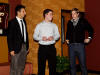 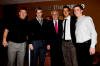 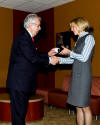 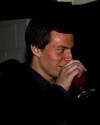 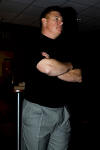 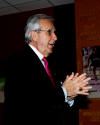 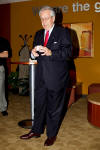 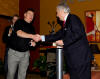 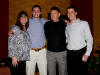 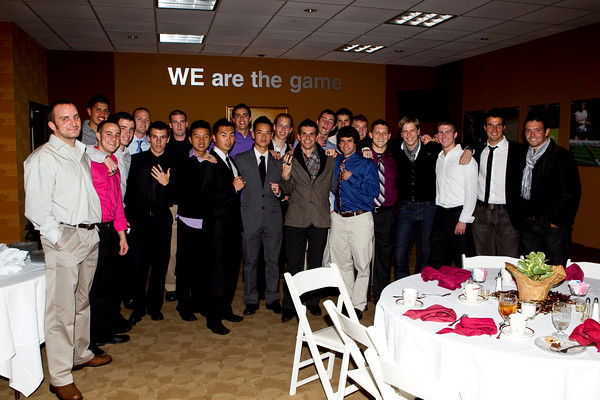 2012 Ring Ceremony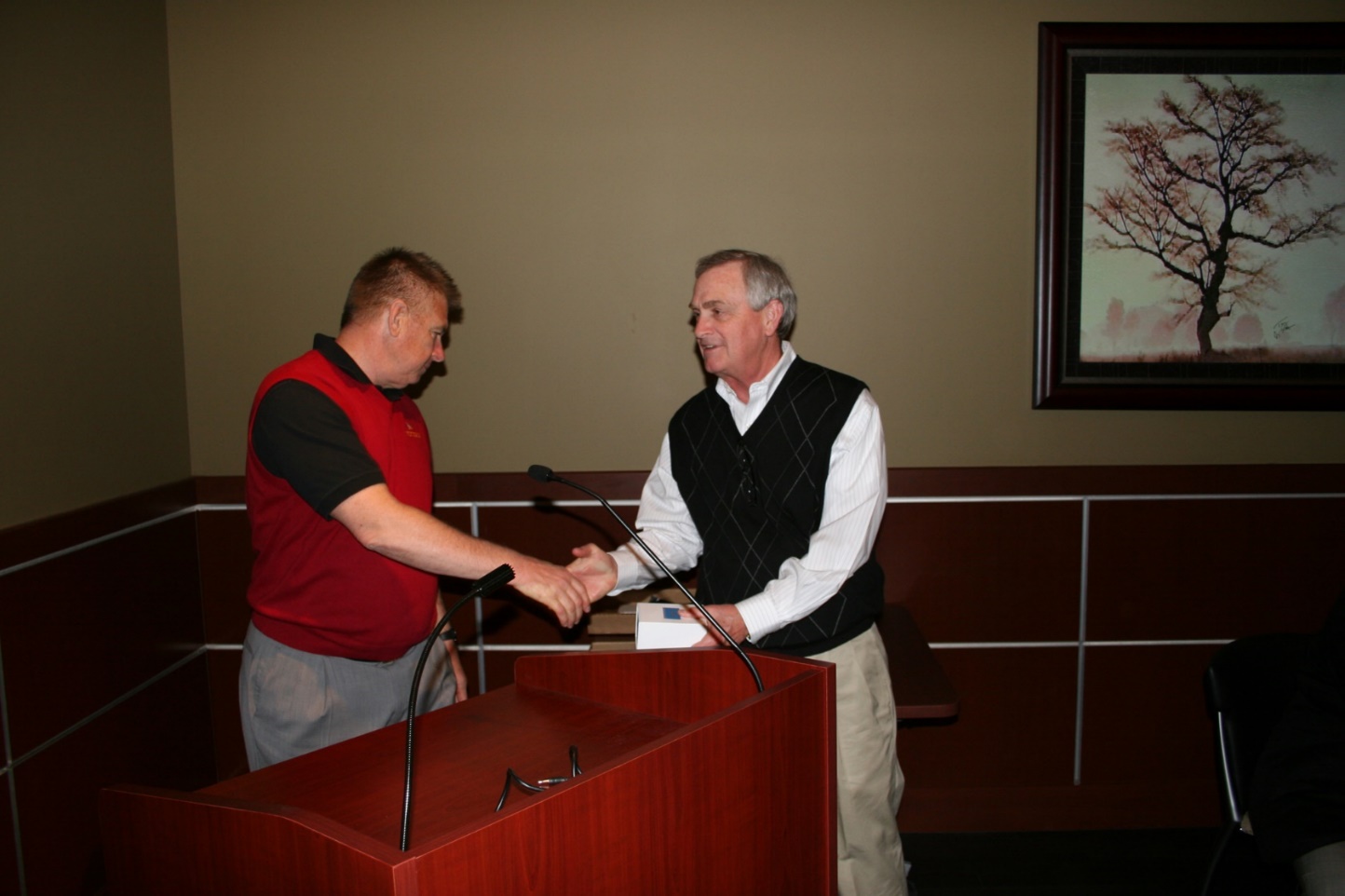 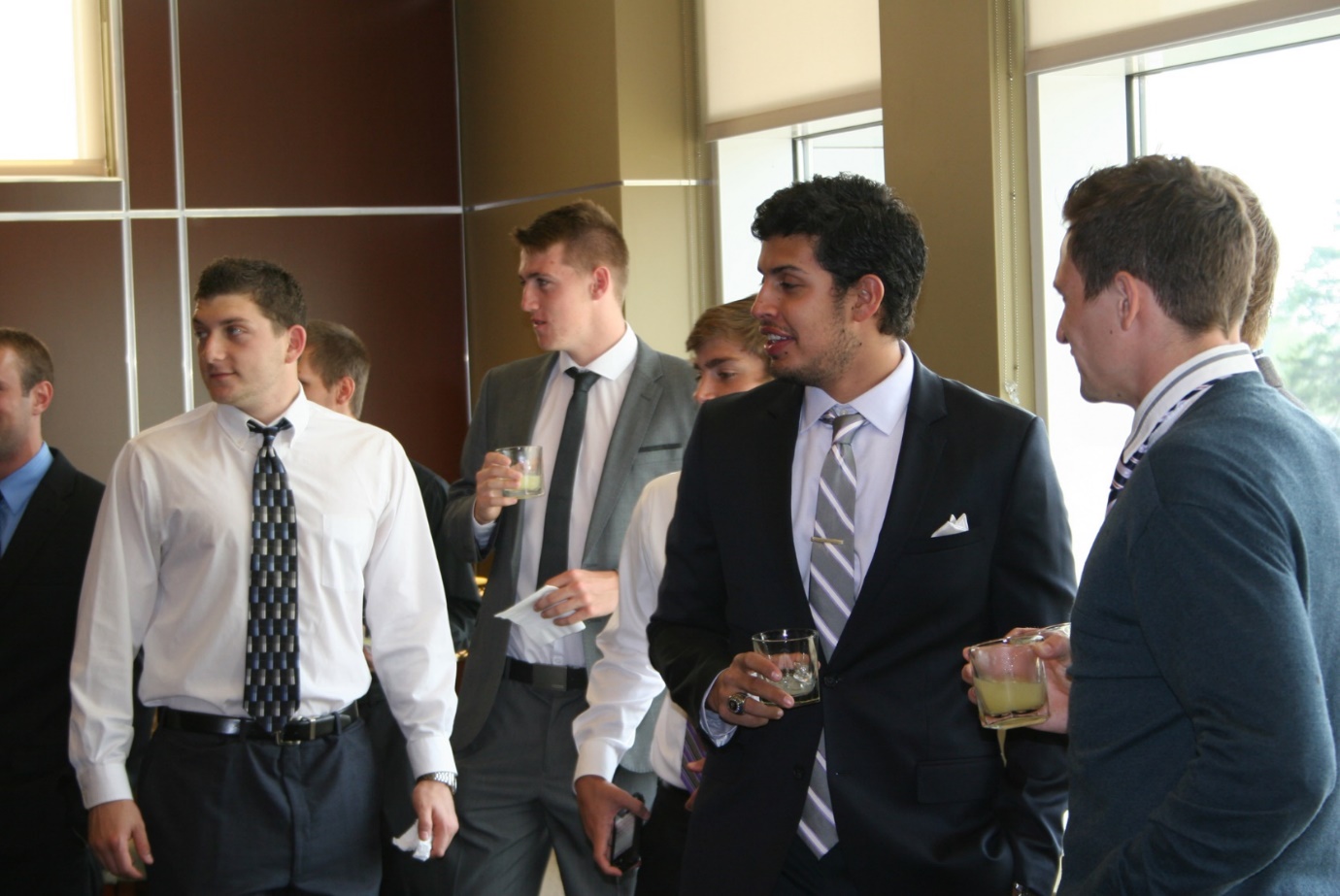 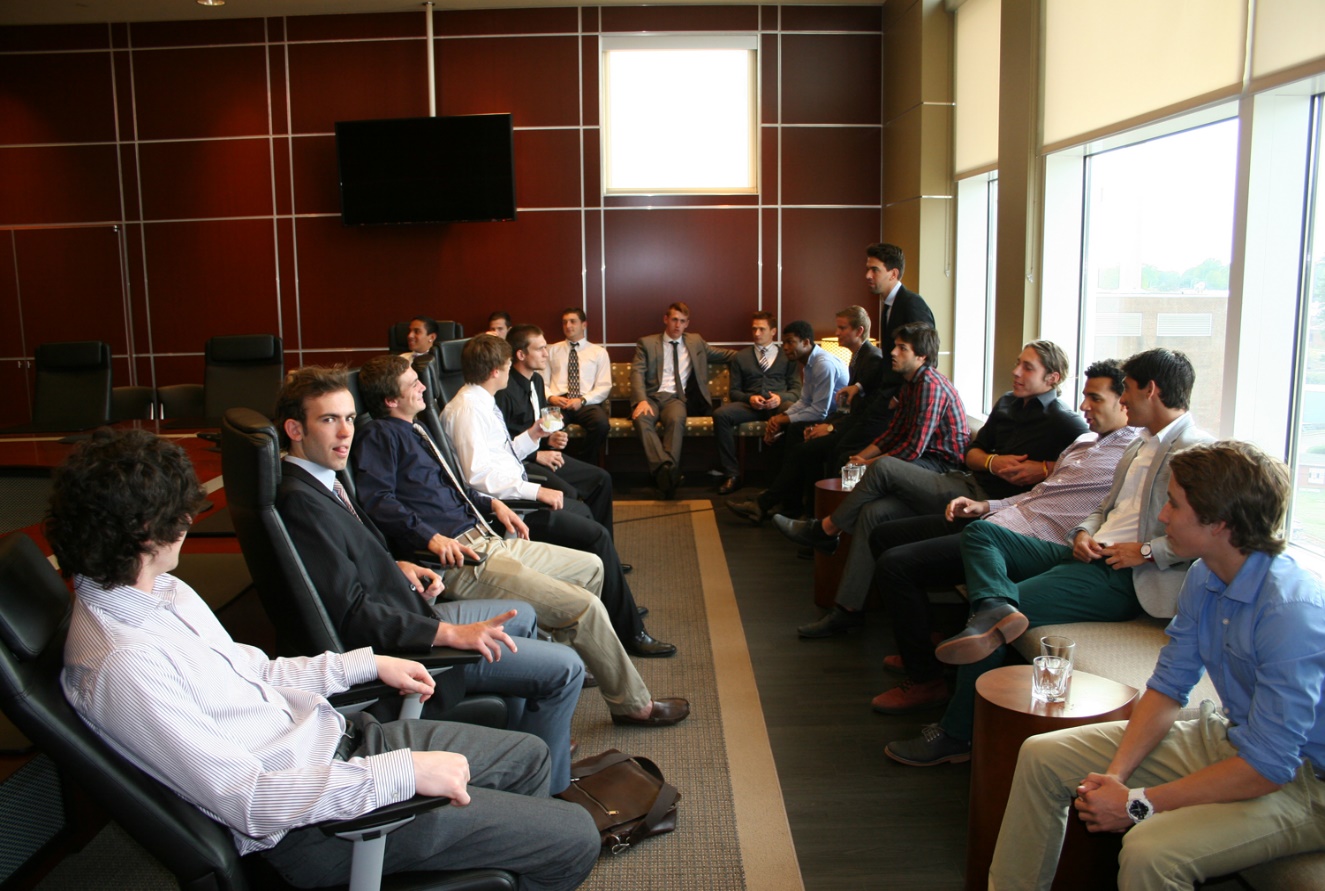 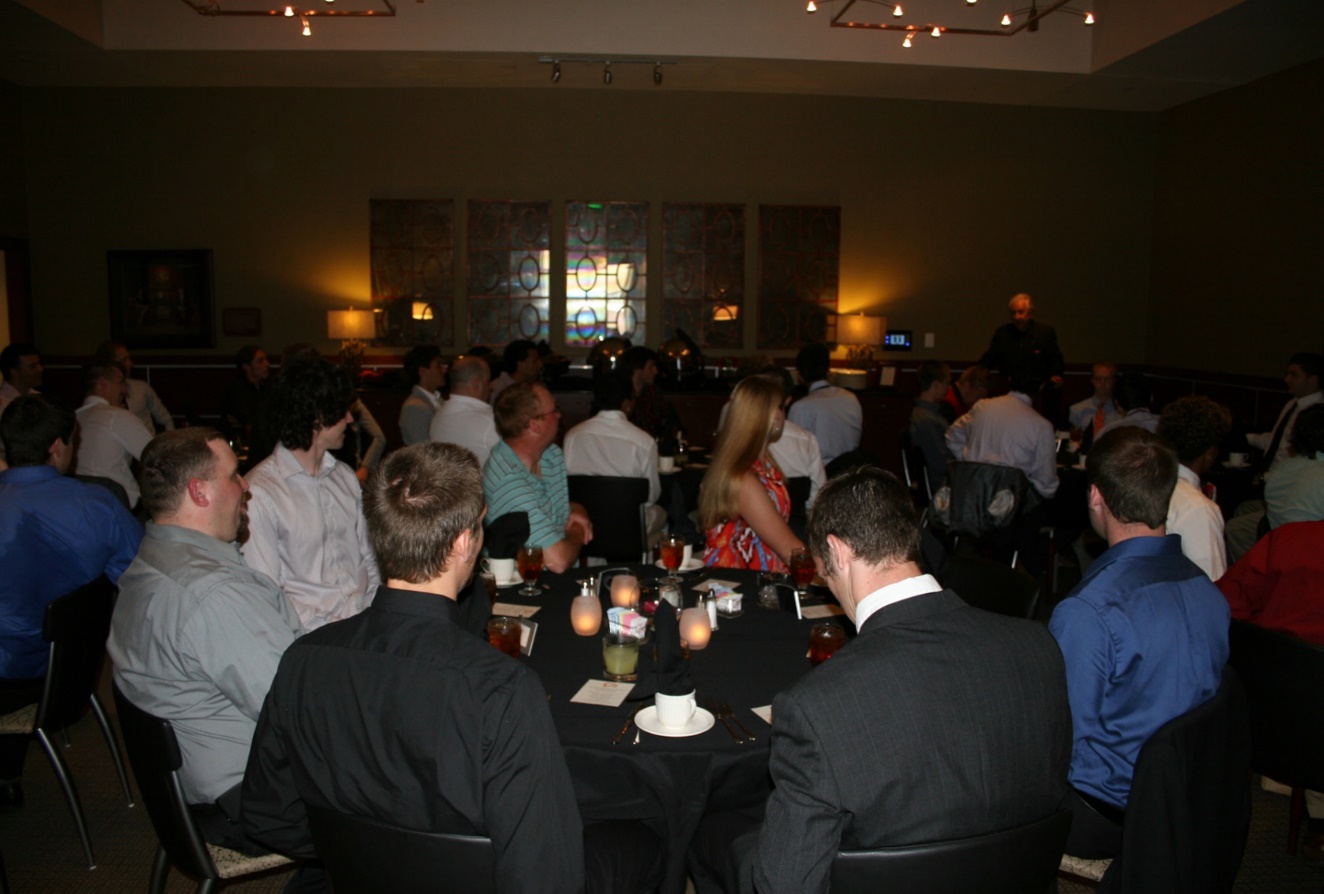 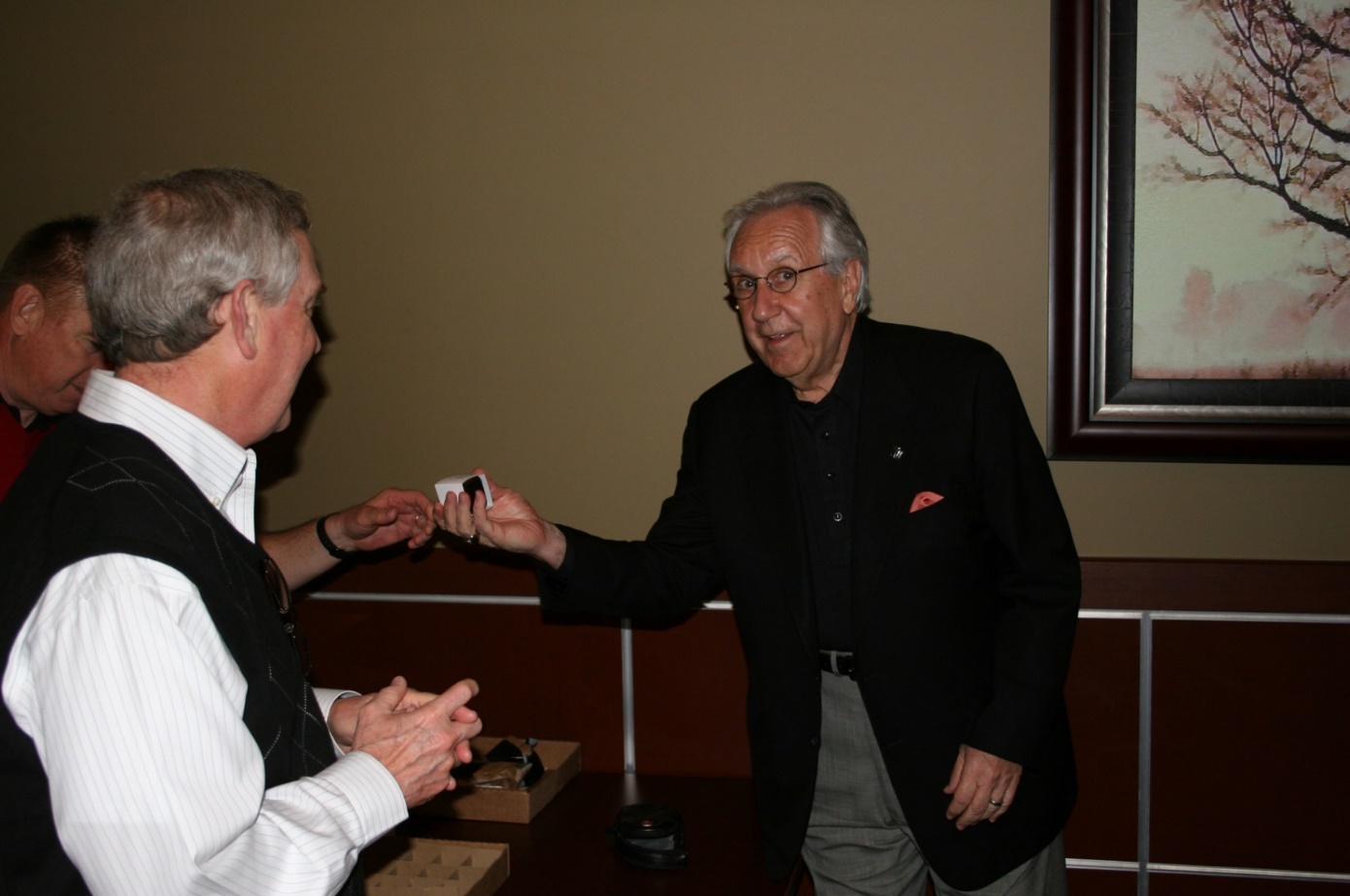 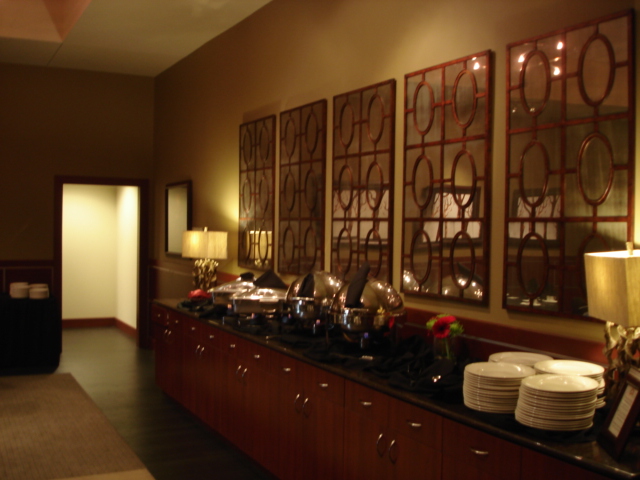 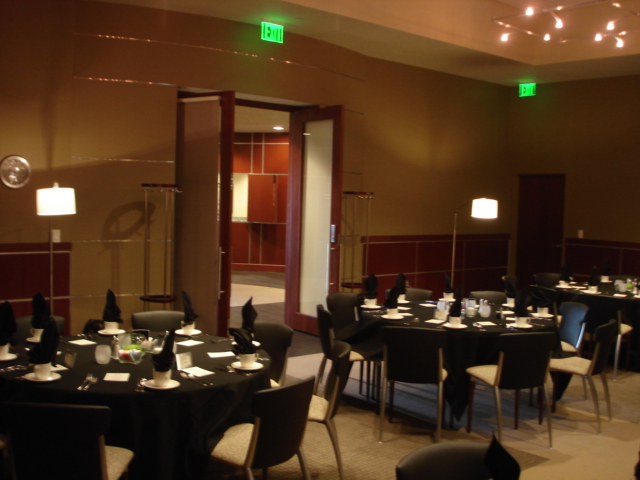 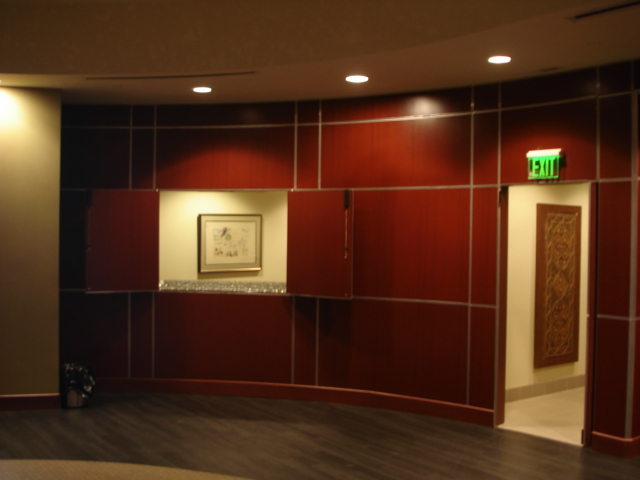 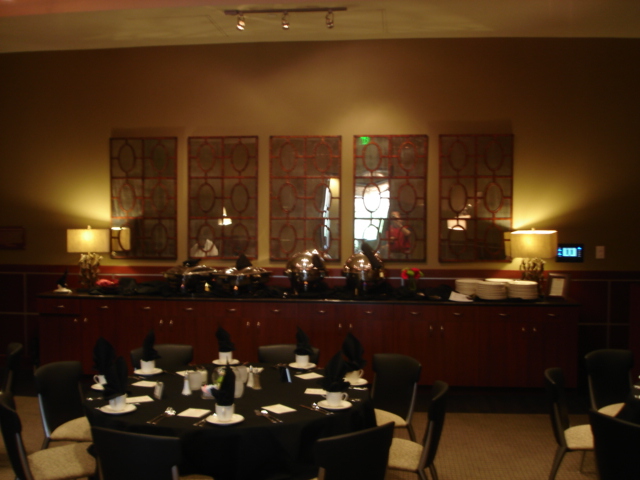 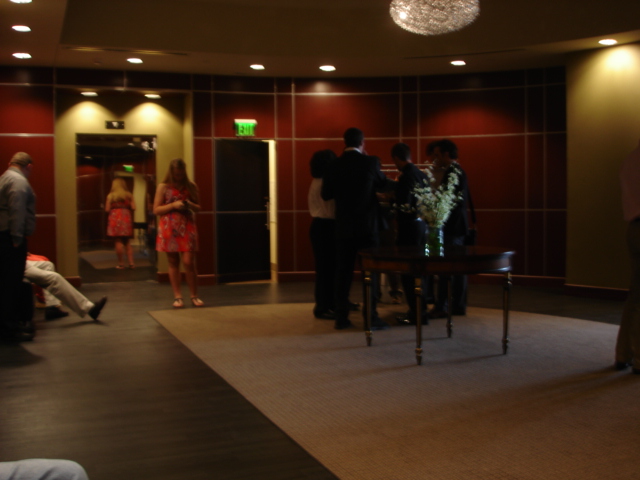 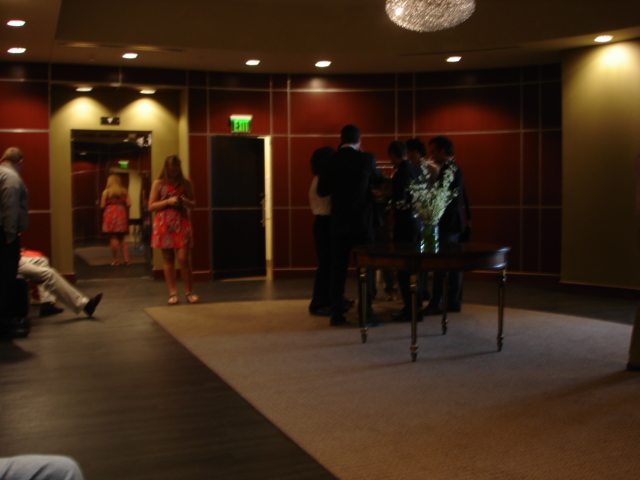 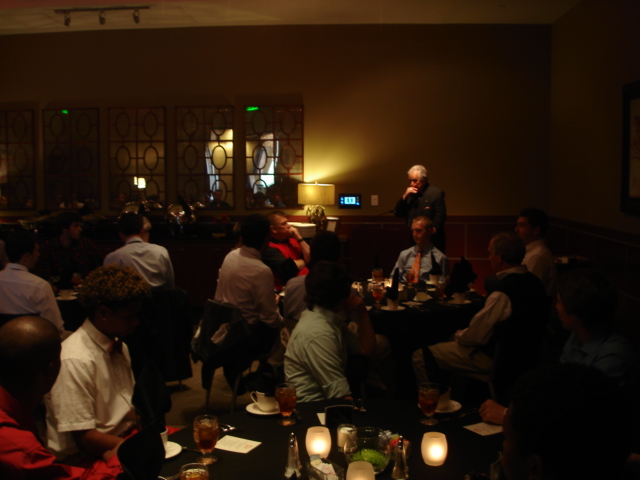 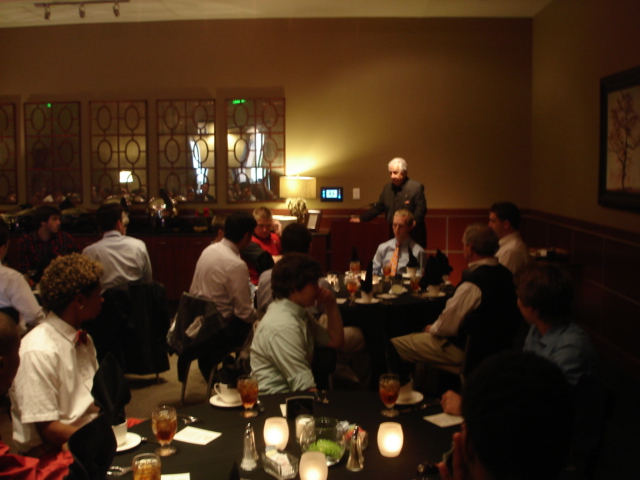 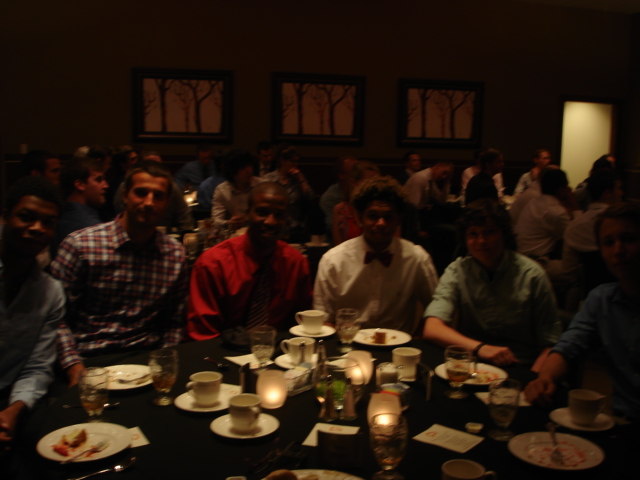 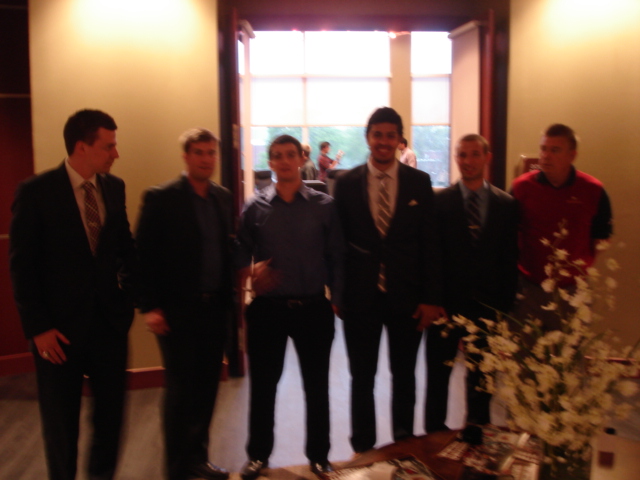 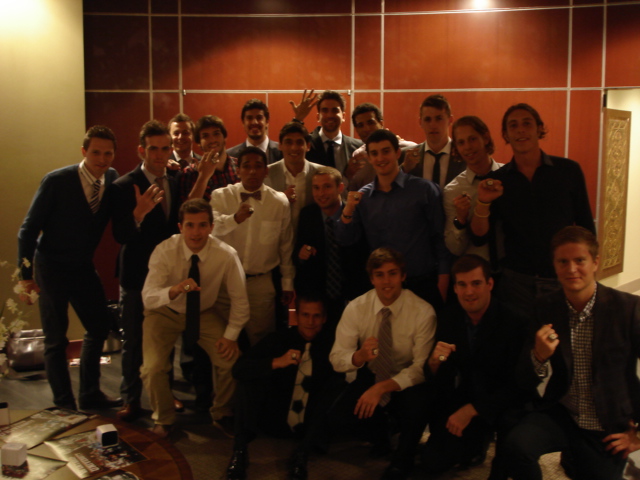 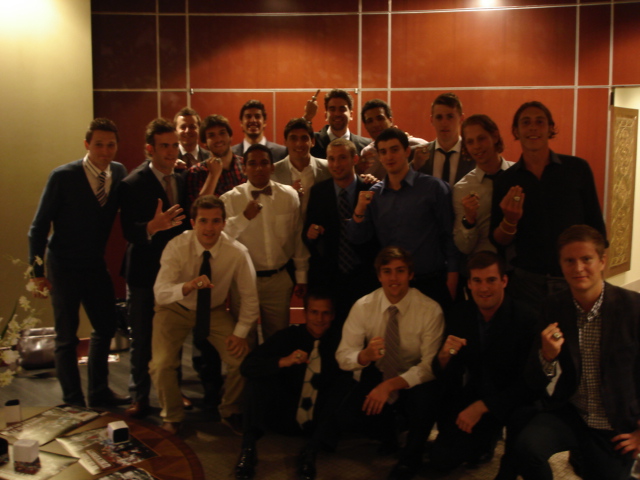 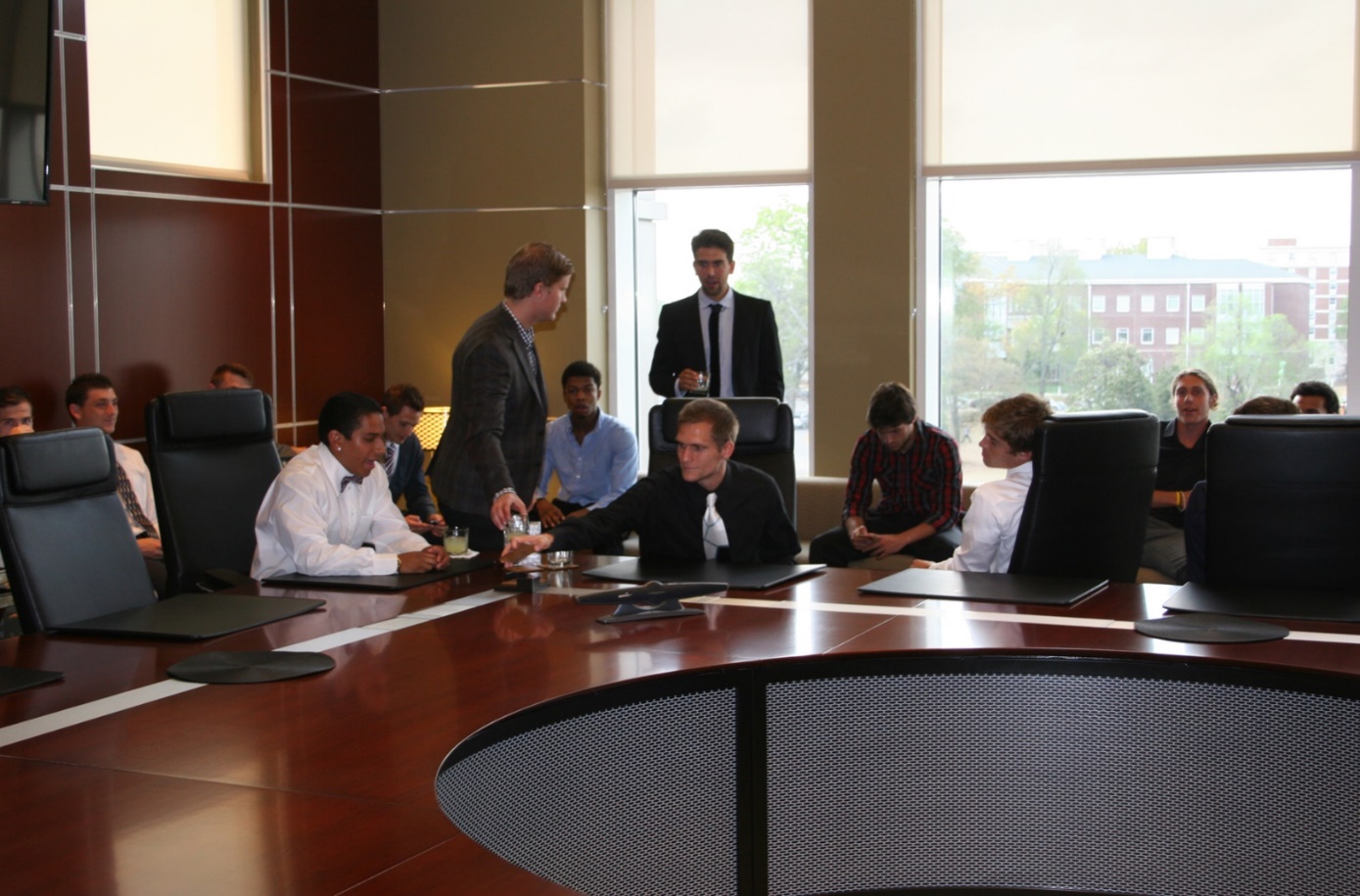 2015 Ring Ceremony Photos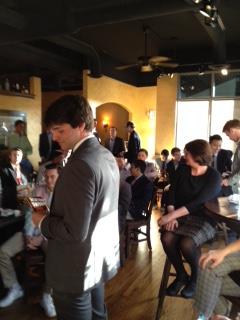 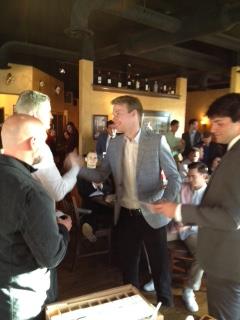 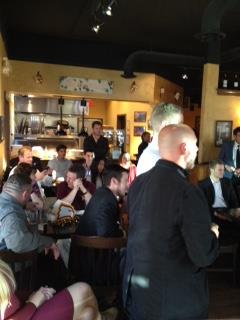 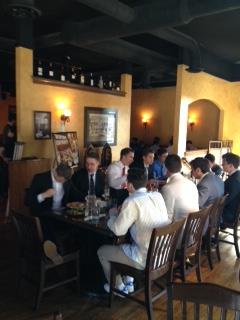 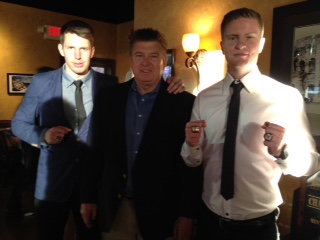 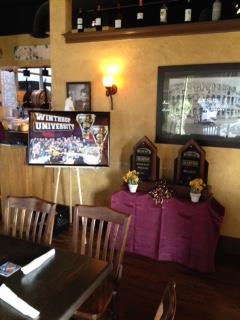 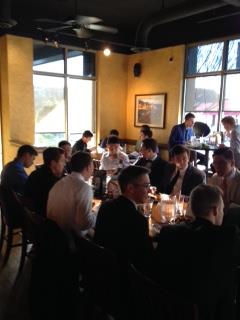 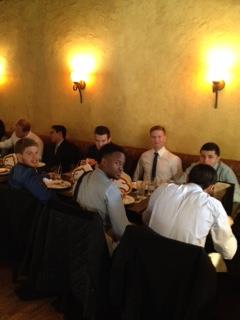 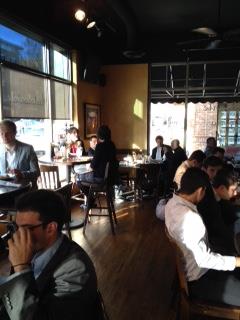 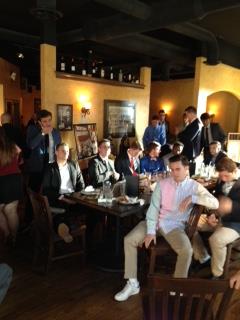 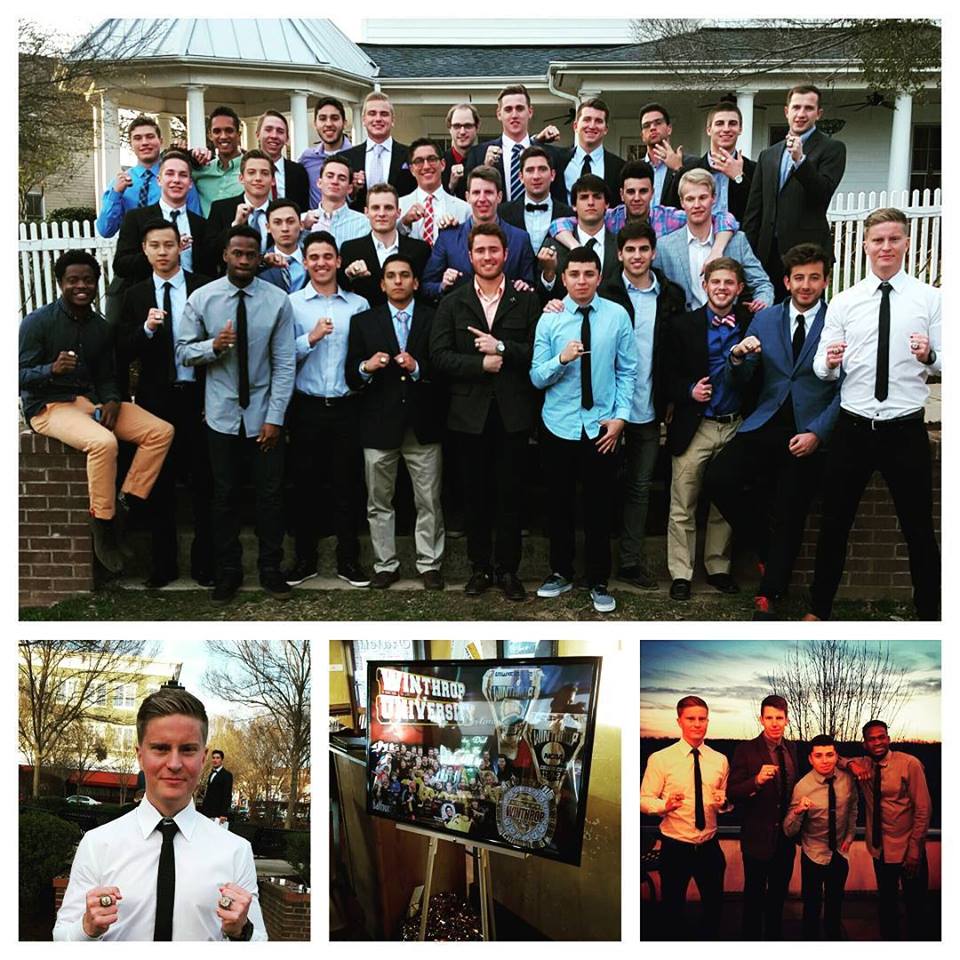 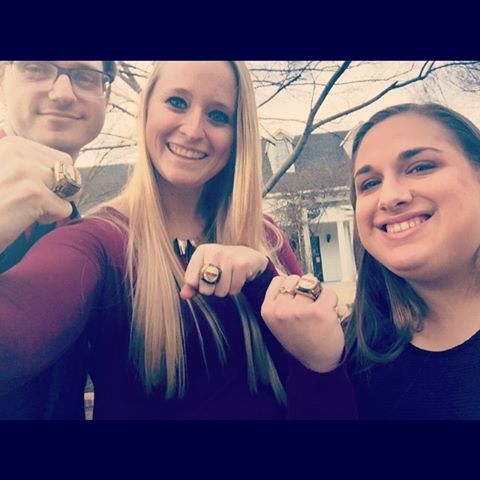 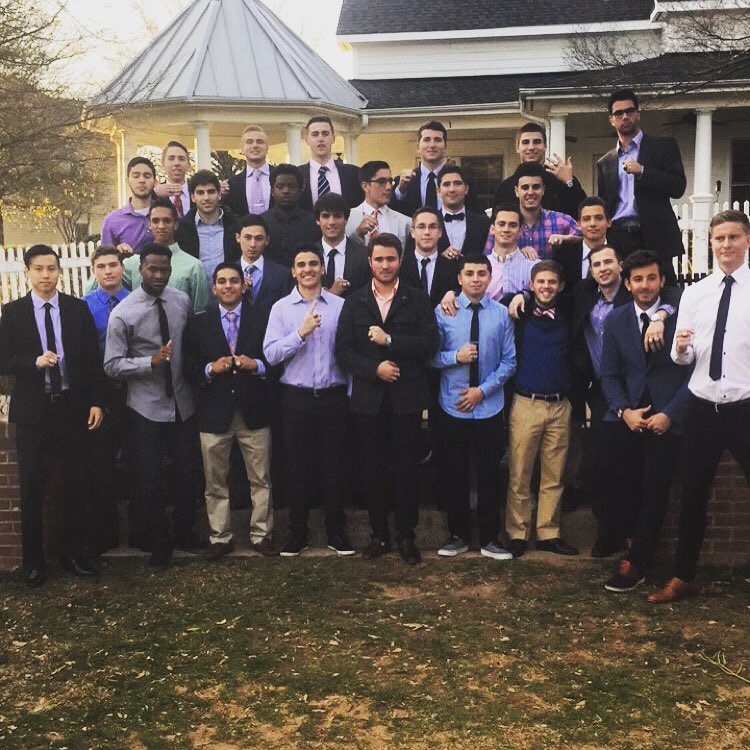 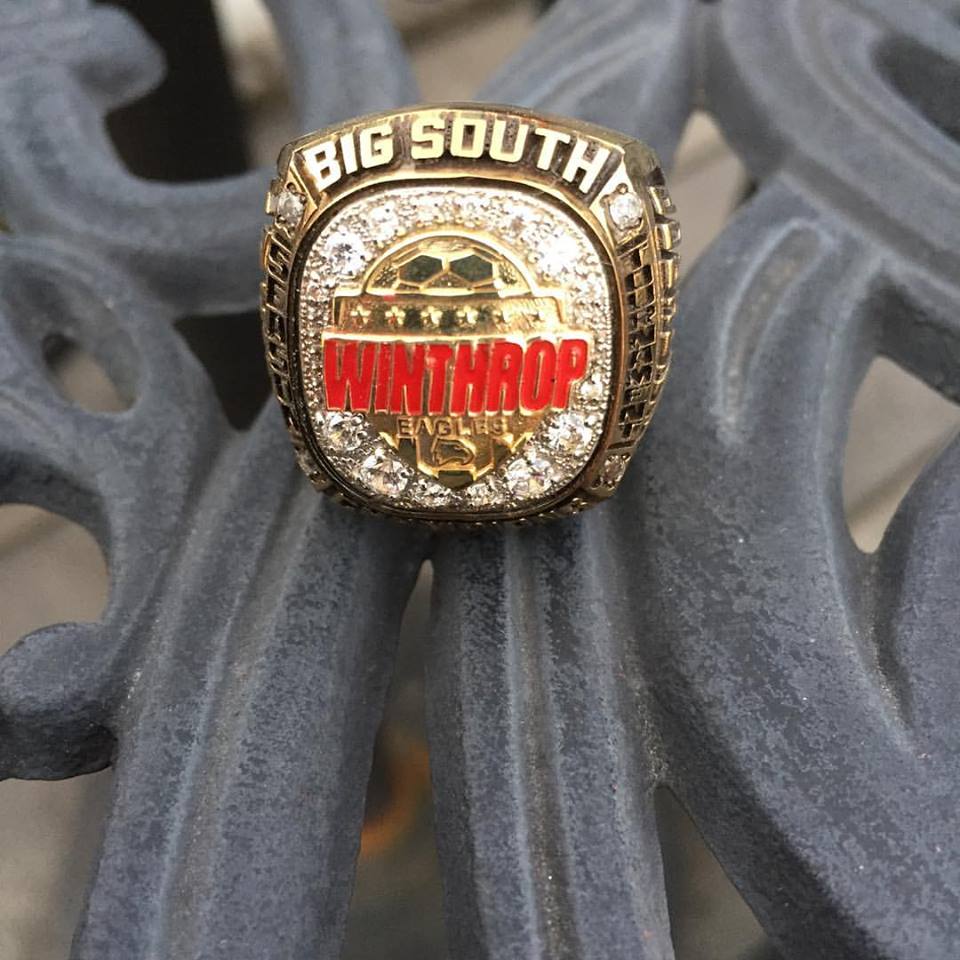 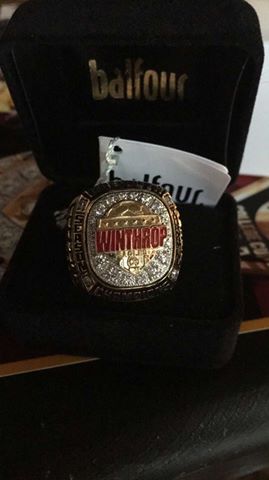 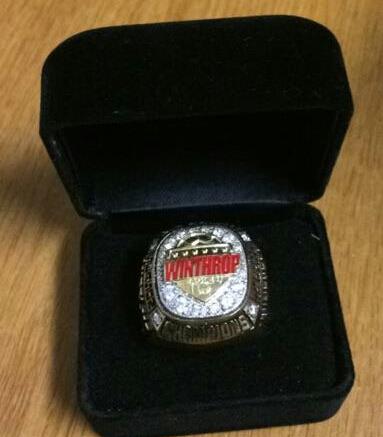 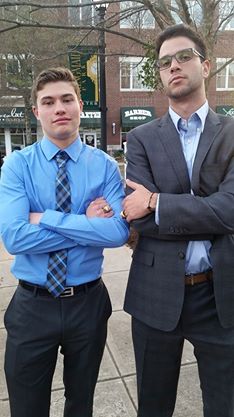 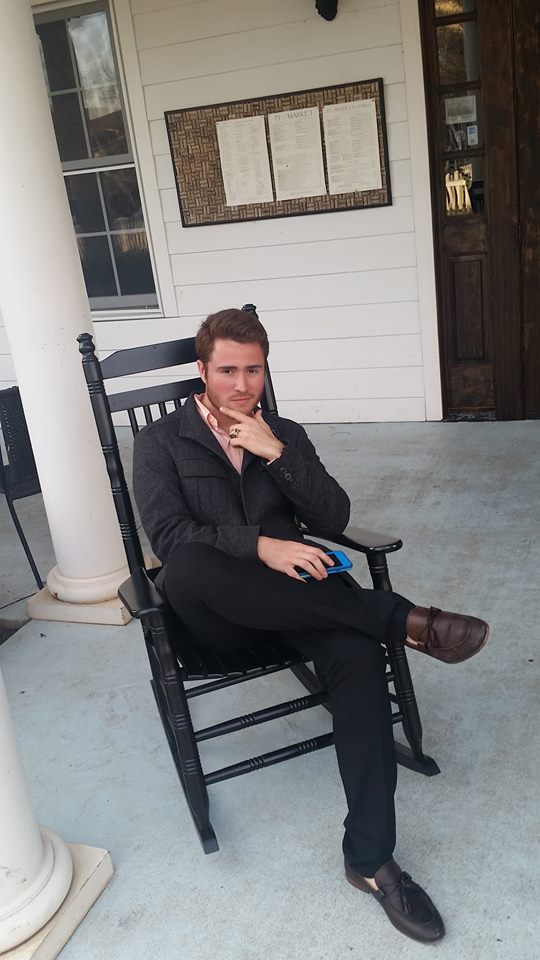 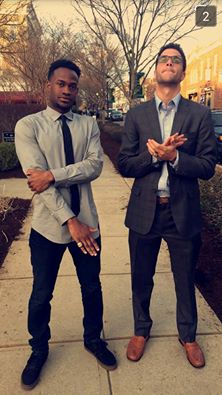 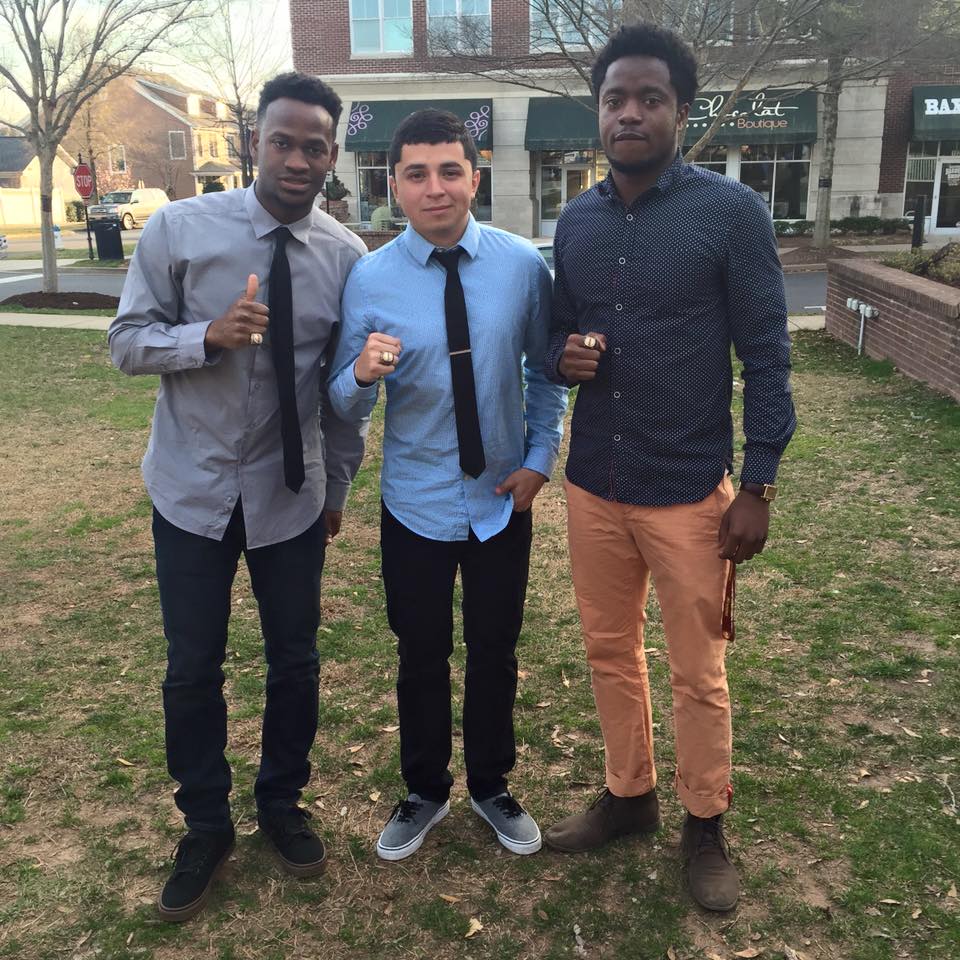 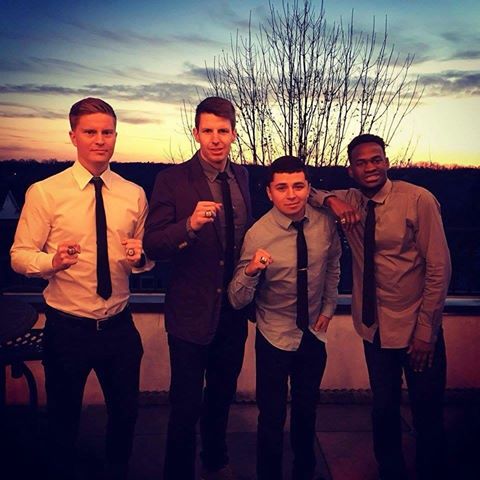 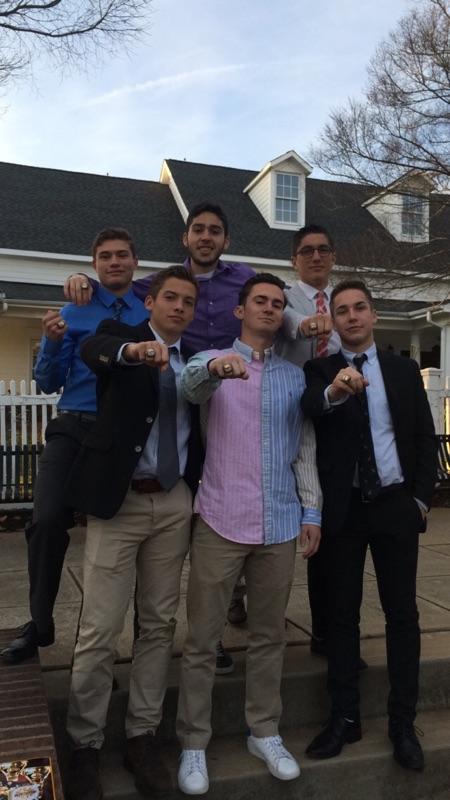 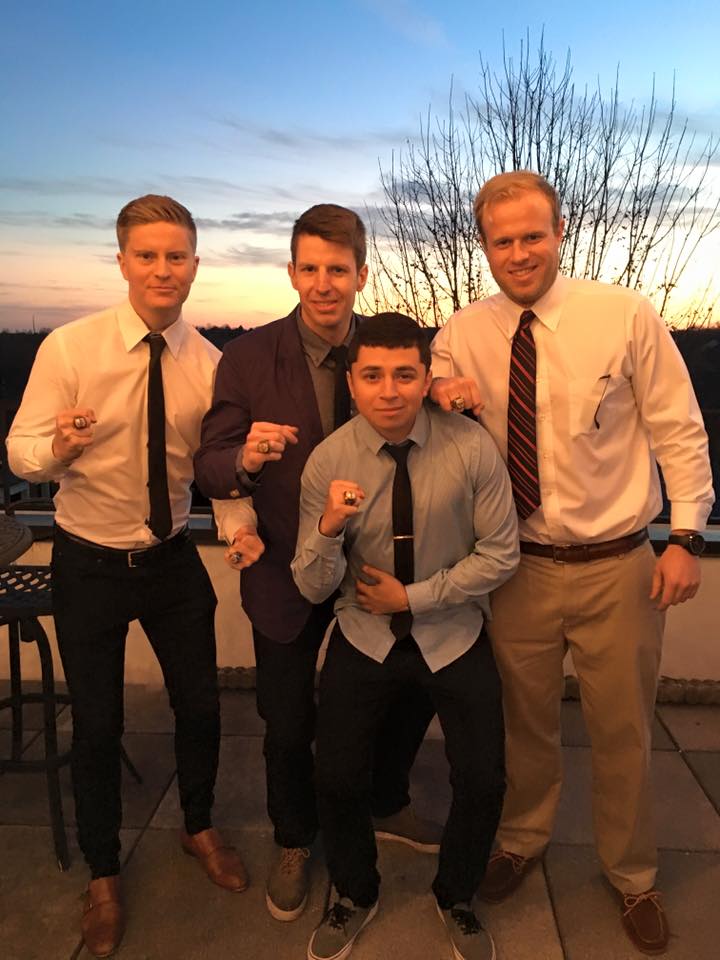 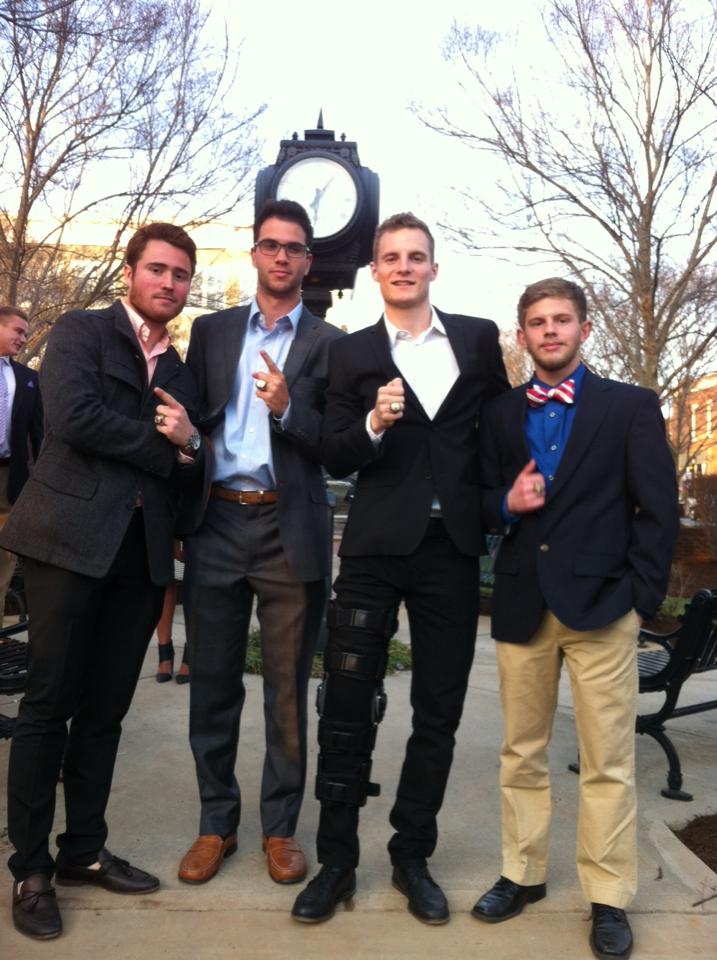 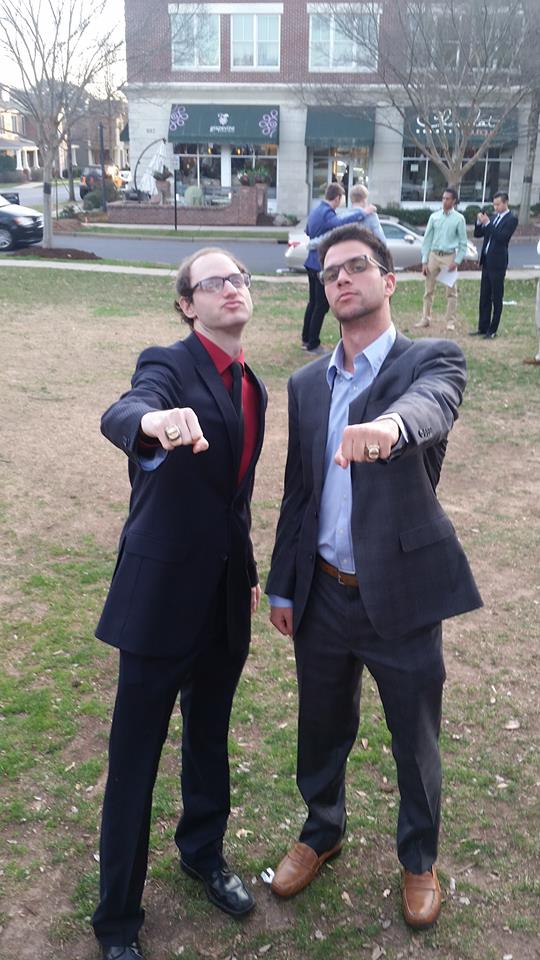 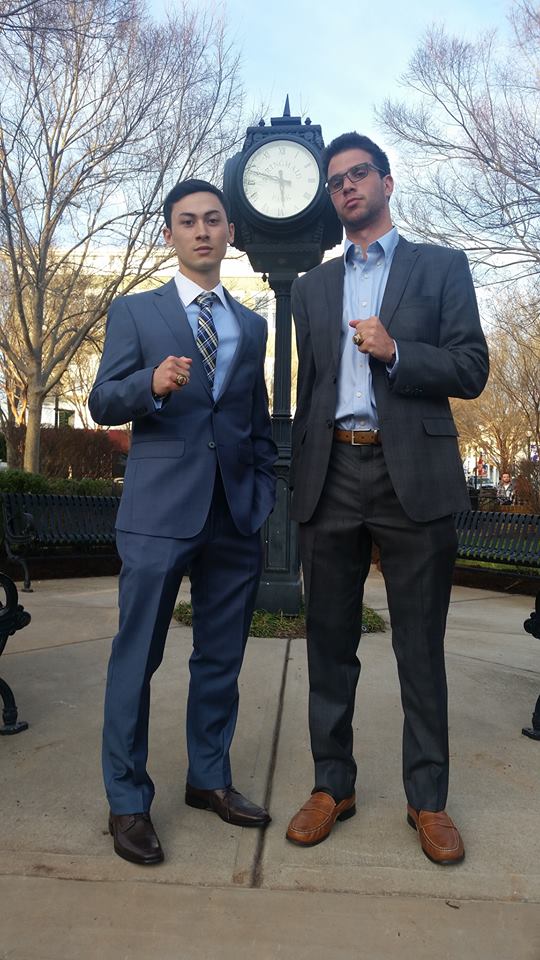 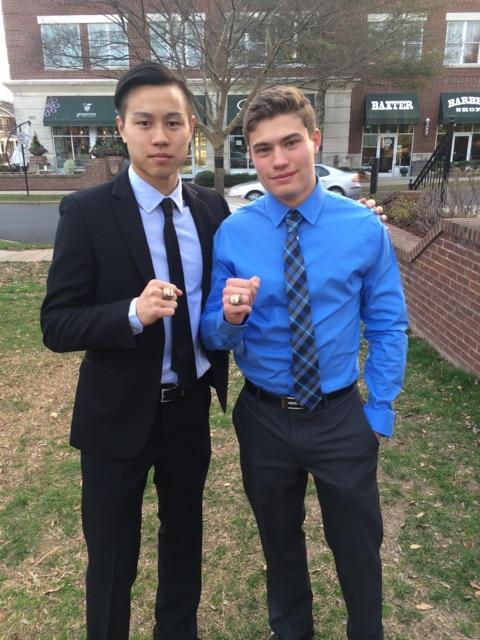 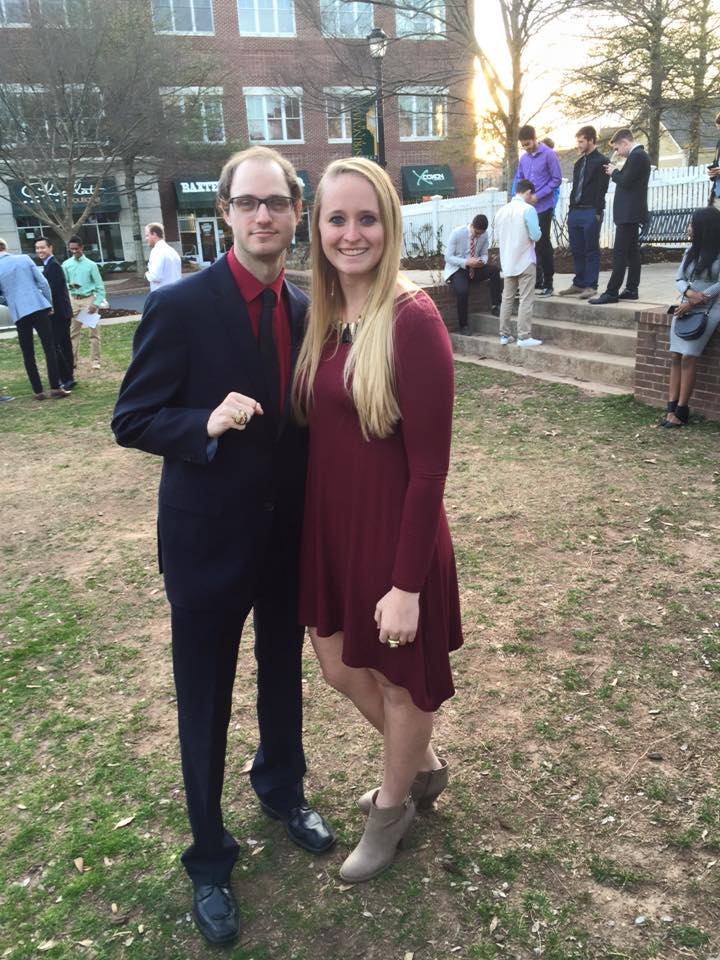 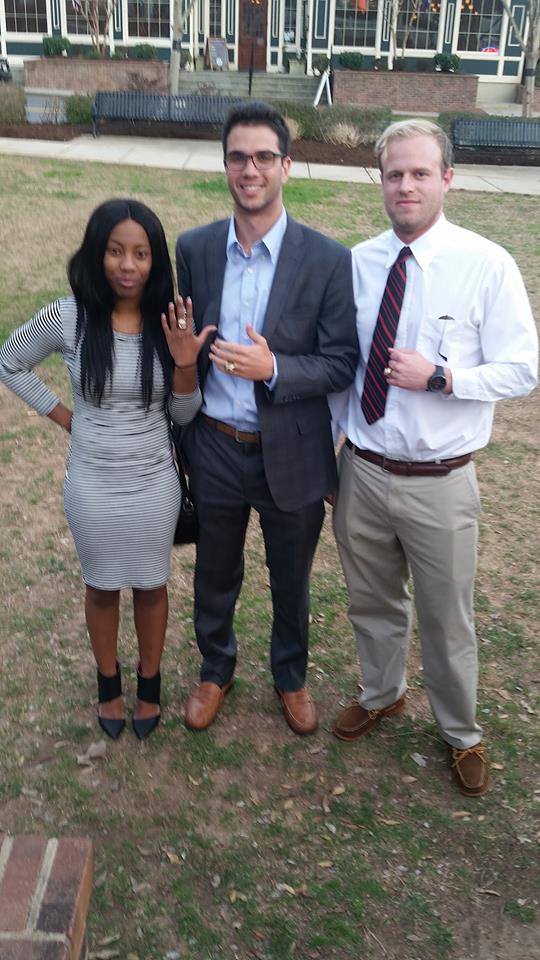 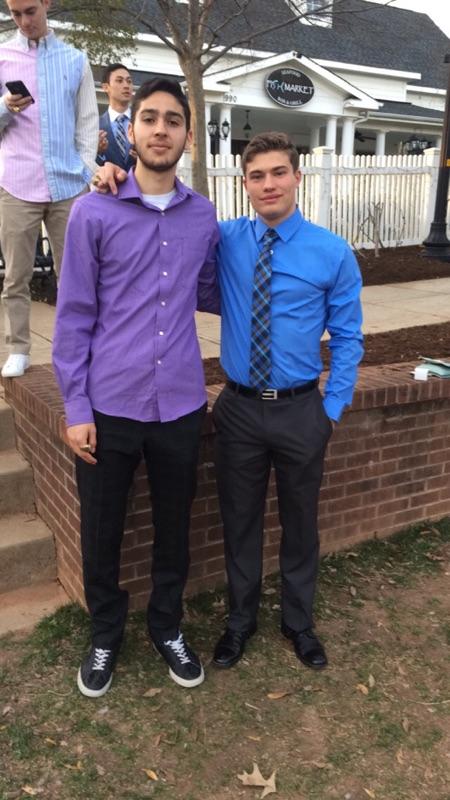 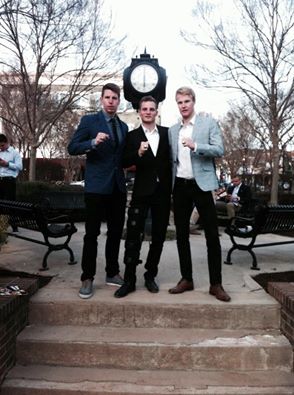 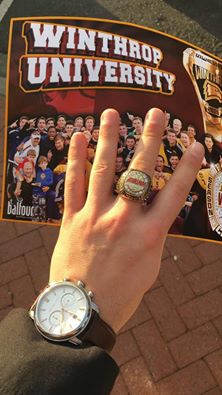 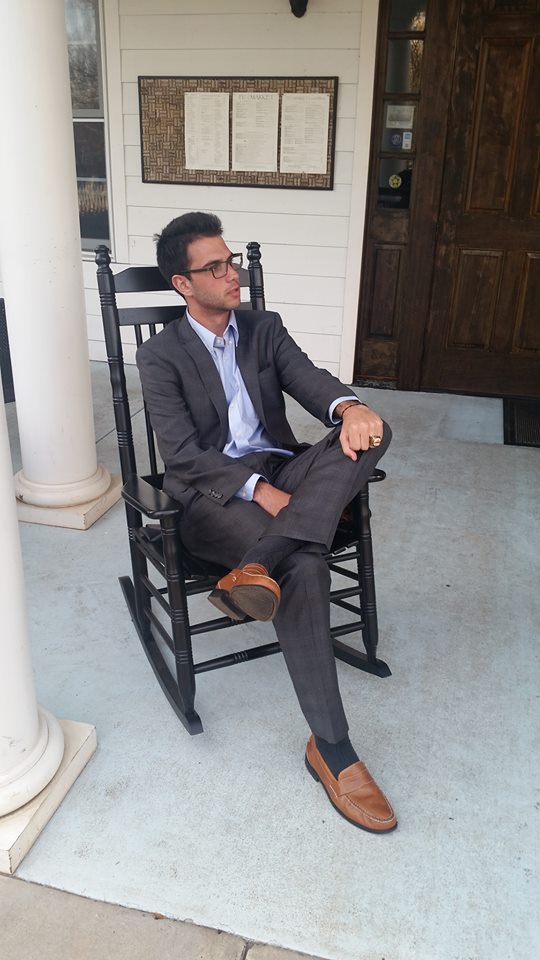 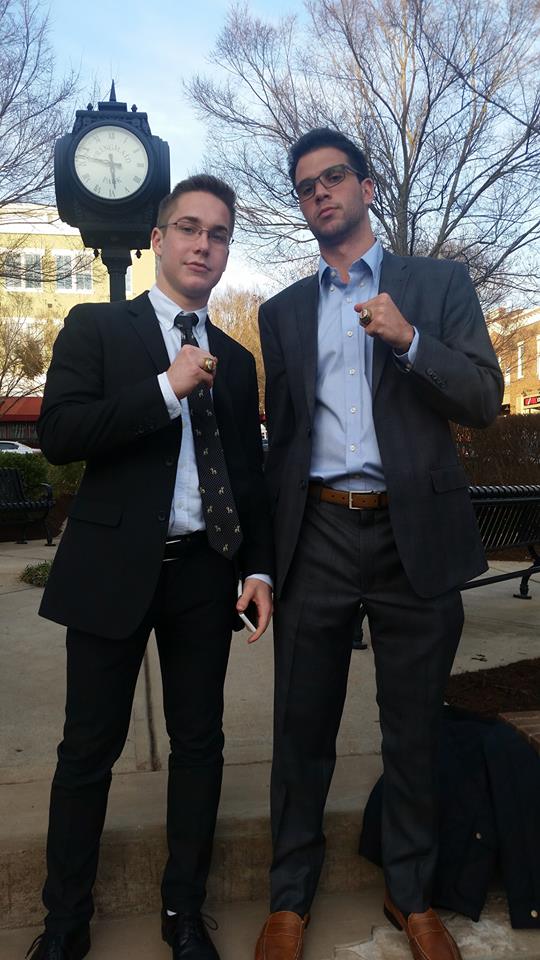 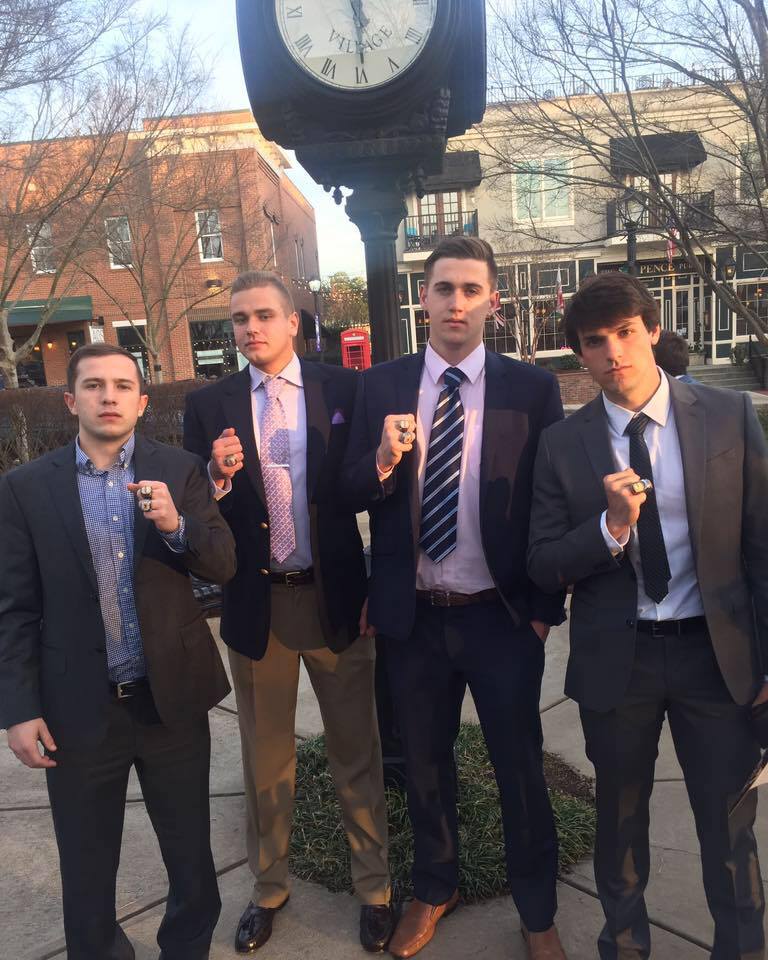 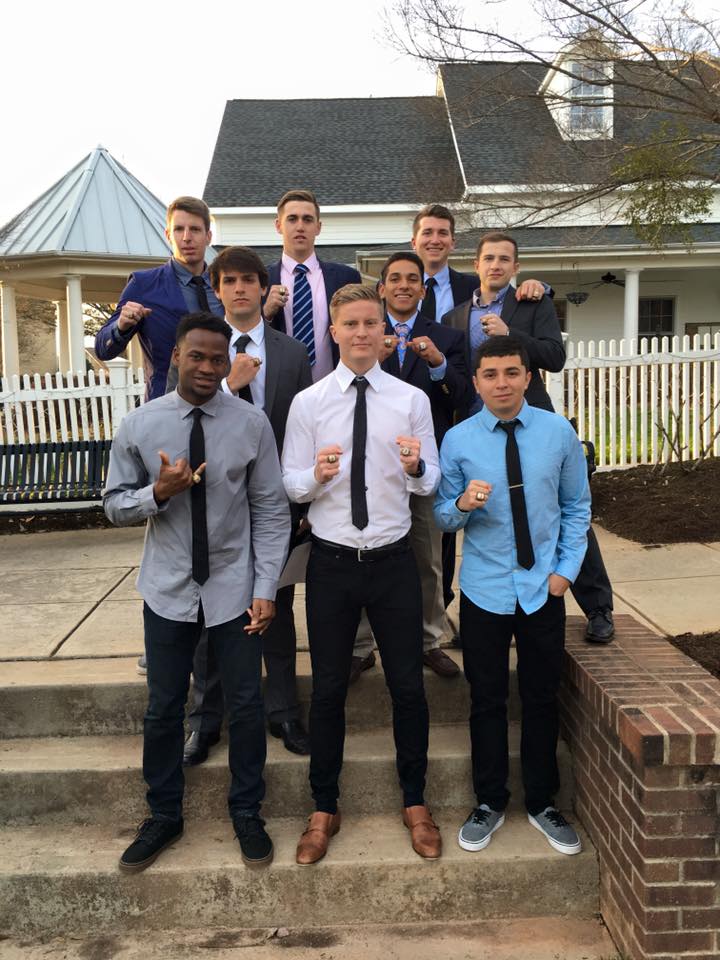 